SCIENCE: 											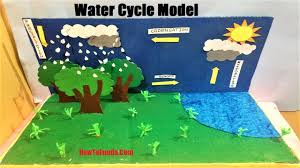 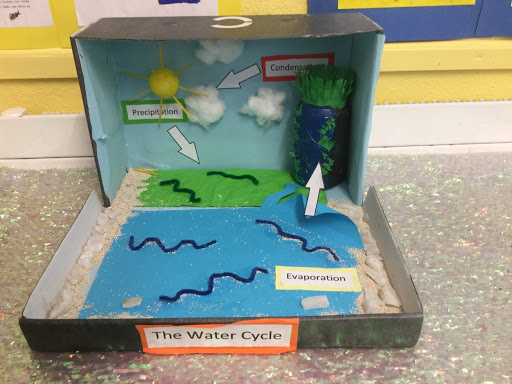 RE:  Kosher Foods											Seder Meal										Exodus Story										PassoverFrench(Video on school website)Art / DTLC: - Can I design from a plan?(Look at info below.)HistoryLC: - Can I research Town name origins? So Tameside is clearly named after being set either side of the River Tame. But what about the 9 towns of the borough? Plus, research areas too e.g. Hurst Cross, Ladysmith, Cockbrook etc. PHSELC: - Can I recognise how democracy and having a voice can help a community?Why do we have a school council? How do the council help the school community?What other benefits can you think of having a council?Write a letter of application as though you were applying for the School Council.Explain the above questions and why you think you would be good for the job.ScienceLC: - Can I present the Water Cycle?Your task is simple – Show the Water Cycle, in a box.See the images below for some ideas.You should label each process too (Evaporation and condensation)Tweet your final work or bring in to school, it would be amazing to display some of these!RELC: - Can I explain about Judaism?Consider your learning through the last few weeks and perhaps other research you could do about Judaism.Present a leaflet which explains elements of the Jewish faith. This can be done on Word and emailed in so we can use them for your floorbooks!Look below for some ideas.PELC - Can I balance like an ambidextrous stork? Watch the video and time yourself on either leg. Remember your non-supporting leg MUST be at a right-angle. Is one leg much stronger than the other? Or are you ambidextrous? Good Luck. https://www.youtube.com/watch?v=aDxT-56hGL0MusicLC:- Can I create a feel good playlist?Thinking about the theme, can you create a playlist of feel good songs, that make you feel encouraged and proud to be you!Post your list on Twitter for all to share and explain why certain songs make you feel good and proud to be you!